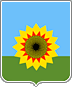 АДМИНИСТРАЦИЯ МУНИЦИПАЛЬНОГОРАЙОНА БОГАТОВСКИЙСАМАРСКОЙ ОБЛАСТИПОСТАНОВЛЕНИЕот  _____________  N  _________.О внесении изменений в  муниципальную программу «Противодействие коррупции на территории муниципального района Богатовский Самарской области на 2016 - 2020 годы»,  утвержденную Постановлением Администрации муниципального района Богатовский Самарской области от 25.12.2015 № 1393  (ред. от 06.06.2016 № 425)В соответствии с Указом Президента Российской Федерации от 29.06.2018 № 378 "О  Национальном плане противодействия коррупции на 2018 - 2020 годы",  Администрация муниципального района Богатовский Самарской области ПОСТАНОВЛЯЕТ: 1. Внести в  муниципальную программу «Противодействие коррупции на территории муниципального района Богатовский Самарской области на 2016 - 2020 годы»,  утвержденную постановлением Администрации муниципального района Богатовский Самарской области от 25.12.2015 № 1393 (ред. от 06.06.2016 № 425)  (далее  - Программа), следующие изменения: а) пункт Программы 2.«Создание в администрации муниципального района комплексной системы противодействия коррупции»,  дополнить подпунктами 2.11 и 2.12 следующего содержания : б) пункт Программы 5.«Внедрение антикоррупционных механизмов в рамках кадровой политики»,  дополнить подпунктами 5.9, 5.9.1 и 5.9.2 следующего содержания : 2.  Опубликовать настоящее Постановление в районной газете «Красное знамя».3.  Настоящее Постановление  вступает в силу со дня официального опубликования.4. Постановление Администрации муниципального района Богатовский Самарской области от 25.12.2015 N 1393 с учетом изменений, внесенных настоящим Постановлением, разместить на официальном сайте органов местного самоуправления муниципального района Богатовский Самарской области (http://bogatoe.samregion.ru/mun/protiv/programa/)Глава муниципального района БогатовскийСамарской области                                                                                   В.В. Туркин№ п/пНаименование мероприятий  Источники финансированияСроки и объемы проводимых меропрятийСроки и объемы проводимых меропрятийСроки и объемы проводимых меропрятийСроки и объемы проводимых меропрятийИсполнители№ п/пНаименование мероприятий  Источники финансирования  ПериодКоличество исполнителейКоличество исполнителейКоличество исполнителейИсполнители№ п/пНаименование мероприятий  Источники финансирования  Период2016-20172018-20192020Исполнители2.11Обеспечение принятия мер по повышению эффективности контроля за соблюдением лицами, замещающими должности муниципальной службы, требований законодательства Российской Федерации о противодействии коррупции, асающихся предотвращения и урегулирования конфликта интересов, в том числе за привлечением таких лиц к ответственности в случае их несоблюденияФинансирование в рамках текущей деятельностиисполнителяпостоянно-22Руководитель аппаратаЮридический отдел2.12Обеспечение принятия мер по повышению эффективности кадровой работы в части, касающейся ведения личных дел лиц, замещающих муниципальные должности и должности муниципальной службы, в том числе контроля за актуализацией сведений, содержащихся в анкетах, представляемых при назначении на указанные должности и поступлении на такую службу, об их родственниках и свойственниках в целях выявления возможного конфликта интересов.Финансирование в рамках текущей деятельностиисполнителяпостоянно-11Руководитель аппарата№ п/пНаименование мероприятий  Источники финансированияСроки и объемы проводимых меропрятийСроки и объемы проводимых меропрятийСроки и объемы проводимых меропрятийСроки и объемы проводимых меропрятийИсполнители№ п/пНаименование мероприятий  Источники финансирования  ПериодКоличество исполнителейКоличество исполнителейКоличество исполнителейИсполнители№ п/пНаименование мероприятий  Источники финансирования  Период2016-20172018-20192020Исполнители5.9Обеспечение принятия мер по повышению эффективности кадровой работы в части, касающейся ведения личных дел лиц, замещающих муниципальные должности и должности муниципальной службы, в том числе контроля за актуализацией сведений, содержащихся в анкетах, представляемых при назначении на указанные должности и поступлении на такую службу, об их родственниках и свойственниках в целях выявления возможного конфликта интересов.Финансирование в рамках текущей деятельностиисполнителяпостоянно-11Руководитель аппарата5.9.1Обеспечить ежегодное повышение квалификации муниципальных служащих, в должностные обязанности которых входит участие в противодействии коррупцииФинансирование в рамках текущей деятельностиисполнителяежегодно-22Руководитель аппаратаФинансовый отдел5.9.2Обеспечить обучение муниципальных служащих, впервые поступивших на муниципальную службу для замещения должностей, включенных в перечни, установленные нормативными правовыми актами Российской Федерации, по образовательным программам в области противодействия коррупции. Финансирование в рамках текущей деятельностиисполнителяВ первый год службы-22Руководитель аппаратаФинансовый отдел